№                        Содержание работыСроки проведения1.Контроль подготовки методической службы к новому учебному году18.09.2018г.2.Подготовка к педагогическому совету01.09.2018г.3.Оформление методического уголка, документации по методической работеДо 15.09.2018г.4.Заседание методического совета25.09.2018г.5.Консультации, беседы с молодыми специалистами6.Составление плана методического объединенияДо 20.09.2018г.7.Посещение уроков, выводы рекомендацииВ течения года8.Работа со школьной документацией (взаимопроверка тетрадей учеников)По графику9.Подведение итогов по четвертямВ конце каждой четверти10.Посещение заседаний МОПо плану11.Проведение смотра – конкурса «Лучший кабинет», «Лучший класс»В начале второй четверти12.Организация и контроль за проведением школьных олимпиадСентябрь ,октябрь13.Посещение внеклассных мероприятий по предметуПо графику14.Проведение предметных недельПо графику15.Контроль за стимулирующей частью денег учителямВ конце каждого месяца16.Контроль за проведением пробных ЕГЭ, ГИА и ВПРПо графику17.Контроль за выполнением учебных программ по кружковым занятиямВ течения года18.Подведение итогов работы учителей, проверочных контрольных работВ конце каждой четверти19.Анализ итогов методической работы за текущий учебный годНа педагогическом совете20.Контроль за качеством проведений консультаций учителями при подготовке ЕГЭ и ГИАДо 20.06.2019г.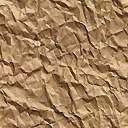 